МДОУ «Детский сад №95»Консультация для родителей«Использование мнемотехники в развитие связной речи у детей дошкольного возраста»                                                                                   Подготовила: воспитатель: Никитина В.А.Ярославль, 2021К. Д. Ушинский писал: «Учите ребёнка каким- нибудь неизвестным ему пяти словам - он будет долго и напрасно мучиться, но свяжите двадцать таких слов с картинками, и он их усвоит на лету».Развитие речи является одним из самых важных приобретений ребенка в дошкольном возрасте и рассматривается в современном дошкольном образовании как общая основа воспитания и обучения детей. На сегодняшний день – образная, богатая синонимами, дополнениями и описаниями речь детей дошкольного возраста – явление редкое. Проблемы речи детей дошкольников:Односложная, состоящая лишь из простых предложений речь. Неспособность грамматически правильно построить предложение. Бедность речи. Недостаточный словарный запас. Бедная диалогическая речь: неспособность грамотно и доступно сформулировать вопрос, построить краткий или развёрнутый ответ. Отсутствие навыков культуры речи: неумение использовать интонации, регулировать громкость голоса и темп речи и т. д. Плохая дикция.Необходимо научить детей связно, последовательно, грамматически правильно излагать свои мысли, рассказывать о различных событиях из окружающей жизни. Именно поэтому мы ставим перед собой задачу развития связной речи у дошкольников.Учитывая, что в наше время дети перегружены информацией, необходимо, чтобы процесс обучения был для них интересным, занимательным, развивающим. И сегодня хотим вас познакомить с методом «Мнемотехника».Мнемотехника - в переводе с греческого - «искусство запоминания». Это система методов и приёмов, обеспечивающих успешное освоение детьми знаний об особенностях объектов природы, об окружающем мире, эффективное запоминание рассказа, сохранение и воспроизведение информации, и конечно, развитие речи. Суть мнемосхем заключается в следующем: на каждое слово или маленькое словосочетание придумывается картинка (изображение); таким образом, весь текст зарисовывается схематично. Глядя на эти схемы – рисунки ребёнок легко воспроизводит текстовую информацию.Задачи: Способствовать развитию связной речи, расширению и обогащению словарного запаса детей; Развивать основные психические процессы - память, внимание, образное мышление; Способствовать формированию умений и навыков у детей восприятия, воспроизведения, использования средств технологии. Способствовать развитию творческих способностей детей, умению самим составлять схемы и воспроизводить их.Мнемотаблицы - схемы служат дидактическим материалом в работе по развитию связной речи у детей. Мнемотаблицы- схемы  - этоОбогащение словарного запаса.Заучивание стихов. Пересказ художественной литературы. Обучение составление рассказов. Отгадывание и загадывание загадок.Для детей младшего и среднего дошкольного возраста необходимо давать цветные мнемотаблицы, так как в памяти у детей быстрее остаются отдельные образы: лиса- рыжая, мышка- серая, ёлочка- зелёная.В качестве символов-заместителей на начальном этапе работы используются геометрические фигуры, своей формой и цветом напоминающие замещаемый предмет (елочка – зеленый треугольник, мышь – серый круг). На последующих этапах дети выбирают заместители, без учета внешних признаков объекта, ориентированных на качественные характеристики (злой, добрый, трусливый и т. п.), (черный круг – Баба – яга, голубой круг - царевна )Для детей старшего возраста схемы желательно рисовать в одном цвете, чтобы не привлекать внимание на яркость символических изображений.Этапы:1 этап: Рассматривание таблицы и разбор того, что на ней изображено. 2 этап: Осуществляется перекодирование информации, т.е. преобразование из абстрактных символов в образы. 3 этап: После перекодирования осуществляется пересказ сказки или рассказ по заданной теме. 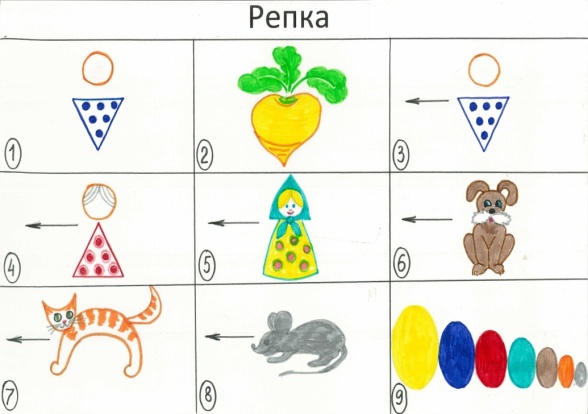 Данную методику используют при отгадывании загадок: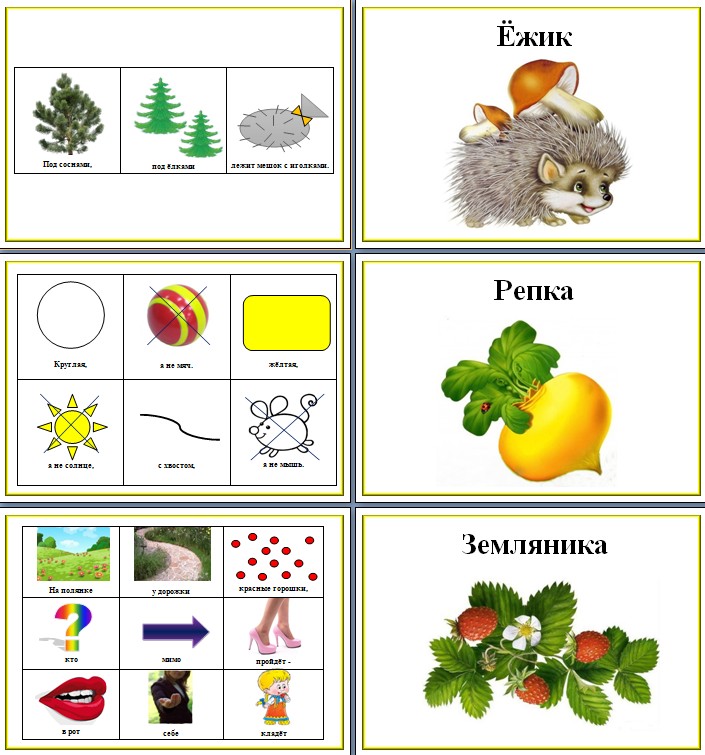 При заучивании стихотворений:Чтение стихотворения воспитателем или родителем. Беседа о прочитанном. Рассказывание стихотворения воспитателем или родителем с параллельным выставлением моделей. Рассказывание стихотворения детьми с опорой на модели (по цепочке).Рассказывание стихотворения ребенком с одновременным подбором и выставлением моделей.Мишка, мишка, лежебока!
Спал он долго и глубоко,
Зиму целую проспал
И на елку не попал,
И на санках не катался,
И снежками не кидался.
Все бы мишеньке храпеть!
Эх ты, мишенька-медведь!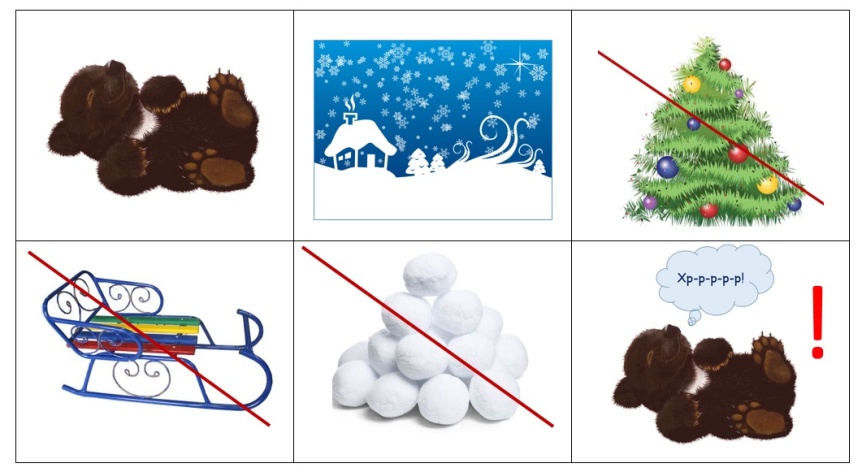 При описании предмета: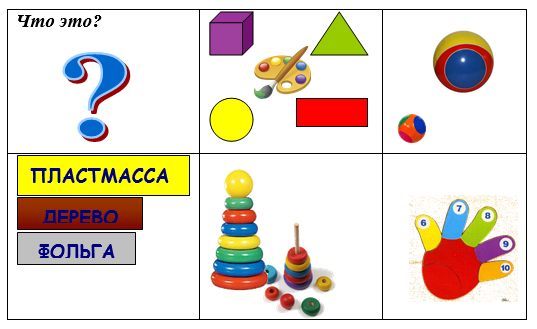 Итоговый результат: у детей расширяется круг знаний об окружающем мире; появляется желание пересказывать тексты, придумывать интересные истории; появляется интерес к заучиванию стихов и потешек, скороговорок, загадок; словарный запас выходит на более высокий уровень; дети преодолевают робость, застенчивость, учатся свободно держаться перед аудиторией.Мастер-класс по составлению мнемотаблиц-схем для родителейРодителям предлагается стихотворение, по которому нужно будет составить схему для заучивания.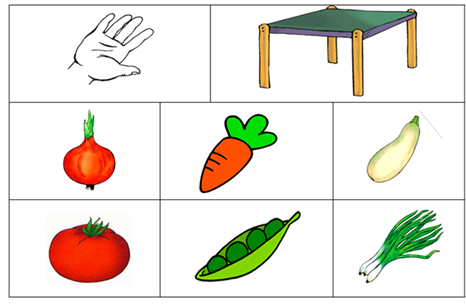 В руки овощи берем,Овощи на стол кладемЛук, морковка, кабачок,Помидор, горох, лучок.